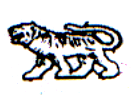 АДМИНИСТРАЦИЯ МИХАЙЛОВСКОГО МУНИЦИПАЛЬНОГО
РАЙОНА ПРИМОРСКОГО КРАЯП О С Т А Н О В Л Е Н И Е 06.03.2018                                         с. Михайловка                                          № 269-паО внесении изменений в постановление администрации Михайловского муниципального района от 23.01.2018 № 59-па «Об утверждении средней стоимости путевок в организациях отдыха и оздоровления детей, расположенных на территории Михайловского муниципального района, и стоимости набора продуктов питания в детских оздоровительных лагерях с дневным пребыванием детей, организованных на базе муниципальных образовательных организаций, на период проведения оздоровительной кампании детей в 2018 году»На основании постановления Администрации Приморского края от 13.12.2017 № 517-па «Об утверждении средней стоимости путевок в организациях отдыха и оздоровления детей, расположенных на территории Приморского края, и стоимости набора продуктов питания в детских оздоровительных лагерях с дневным пребыванием детей, организованных на базе муниципальных образовательных организаций, на период проведения оздоровительной кампании детей в 2018 году», администрация Михайловского муниципального районаПОСТАНОВЛЯЕТ:	1. Приложение № 1 к постановлению администрации Михайловского муниципального района от 23.01.2018 № 59-па «Об утверждении средней стоимости путевок в организациях отдыха и оздоровления детей, расположенных на территории Михайловского муниципального района, и стоимости набора продуктов питания в детских оздоровительных лагерях с дневным пребыванием детей, организованных на базе муниципальных  образовательных организаций, на период проведения оздоровительной кампании детей в 2018 году» изложить в новой редакции:Дислокацияпришкольных оздоровительных лагерей с дневным пребыванием детей Михайловского муниципального района на летний период 2018 года2. Муниципальному казенному учреждению «Управление по организационно-техническому обеспечению деятельности администрации Михайловского муниципального района» (Луданов) разместить настоящее постановление на официальном сайте администрации Михайловского муниципального района.3. Настоящее постановление вступает в силу с момента его официального опубликования на сайте администрации Михайловского муниципального района.4. Контроль за исполнением настоящего постановления возложить на заместителя главы администрации муниципального района Е.А. Саломай.Глава Михайловского муниципального района – Глава администрации района                                                           В.В. Архипов№ п/пНаименование учрежденияВсего         детейДни Цена 28.05.-16.06.28.05.-16.06.18.06.- 06.07.18.06.- 06.07.09.07.-27.0709.07.-27.07Общая сумма№ п/пНаименование учрежденияВсего         детейДни Цена детисуммадетисуммадетисуммаОбщая сумма1.СОШ с. Абрамовка 10015132,316011907940793860198465,002.ООШ с. Григорьевка6315132,31387541725496160125032,953.СОШ с. Ивановка18715132,3180158772571131255099233371129,554.СОШ с. Кремово9515132,316011907935694630188541,755.СОШ им. А.И. Крушанова с. Михайловка33315132,31253502116801587720660888,456.СОШ с. Ляличи 6815132,31387541730595400134956,207.СОШ с. Осиновка8415132,315911709425496160166710,608.СОШ с. Первомайское13915132,317915678740793862039693275866,359.СОШ с. Ширяевка9015132,31458930925496162039693178618,5010.СОШ п. Новошахтинский № 112315132,318015877243853400244111,9511.СОШ п. Новошахтинский № 214315132,3185168695581151100283804,9512.ООШ с. Даниловка4515132,3125496162039693089309,2513.ООШ с. Николаевка5015132,3130595402039693099232,50Итого 1520159321849694498988356901786193016668,00